.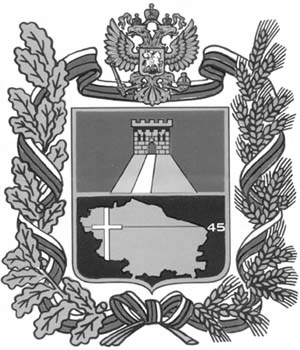 Министерство труда и социальной защиты населения Ставропольского краяГосударственное бюджетное стационарное учреждение социального обслуживания населения «Ипатовский детский дом-интернат для умственно отсталых детей»П Р И К А З12.01.2015г.	г. Ипатово	43-ОДОб утверждении Плана мероприятий по противодействию коррупциив ГБСУСОН «Ипатовский ДДИ»      П Р И К А З Ы В А Ю:1. Утвердить План мероприятий государственного бюджетного стационарного учреждения социального обслуживания населения «Ипатовский детски дом-интернат для умственно отсталых детей»(ГБСУСОН «Ипатовский ДДИ») по предупреждению и противодействию коррупции согласно приложению.2. Назначить ответственным за работу по профилактике коррупционных и иных правонарушений в учреждении заместителя директора ГБСУСОН «Ипатовский ДДИ» Волынского Александра Петровича.3. Заместителю директора Волынскому А.П., руководителям структурных подразделений (Нестеренко С.Н., Соколовой О.Н., Фоменко М.В., Ивахненко С.Н., Хомуха Н.А.) в своей работе руководствоваться утвержденным планом.3. Контроль за исполнением настоящего приказа оставляю за собой.Директор	О.Н. КлименкоС приказом ознакомлены:___________________ Волынский А.П.___________________  Натха А.А.___________________  Нестеренко С.Н.___________________ Ивахненко С.Н.___________________ Фоменко М.В.___________________ Хомуха Н.А.Проект приказа визируется:Зам. директора                                                                    Волынский А.П.Главный бухгалтер                                                             Натха А.А._____________________________________________________________________Приказ подготовлен инспектором по кадрам                                  Кононовой Н.В.ПриложениеУТВЕРЖДЕНОприказом директораГБСУСОН «Ипатовский ДДИ»от _____________ № _____План мероприятийгосударственного бюджетного стационарного учреждениясоциального обслуживания населения«Ипатовский детски дом-интернат для умственно отсталых детей»(ГБСУСОН «Ипатовский ДДИ»)по предупреждению и противодействию коррупциина 2015 годВ целях реализации распоряжения Правительства Ставропольского края от 31.05.2014г. № 225-рп (в редакции распоряжения Правительства Ставропольского края от 30.07.2014г. № 269-рп), организации работы по профилактике коррупционных и иных правонарушений, эффективной деятельности учреждения в области противодействия коррупции и на основании письма министерства труда и социальной защиты населения Ставропольского края от 16.09.2014г. № 9893-21№ п/пСодержание мероприятийСрок исполненияОтветственный исполнительВзаимодействие учреждения с органами местного самоуправления, правоохранительными органами, образовательными учреждениями и др. организациями в сфере противодействия коррупциипостояннозаместитель директораСвоевременное размещение актуальной информации в разделе «Противодействие коррупции» на официальном интернет-сайте учреждения постоянноруководительпрограммистВедение учета и контроля исполнения документов для исключения проявления коррупционных рисков при рассмотрении обращений гражданпостояннозаместитель директораАнализирование и использование опыта других учреждений по вопросам предупреждения коррупции в учреждении2 раза в годзаместитель директора,руководители структурных подразделенийОзнакомление работников под роспись с содержанием законодательных актов в части наступления ответственности за нарушение антикоррупционного законодательствапо мере поступления на работуруководители структурных подразделенийПроведение с работниками учреждения разъяснительной работы о недопущении поведения, которое может восприниматься окружающими как обещание или предложение дачи взятки, либо как согласие принять взятку или ка просьба о даче взяткипостоянноруководители структурных подразделенийФормирование в коллективе учреждения обстановки нетерпимости к фактам взяточничества, проявления корыстных интересов в ущерб интересам работыпостоянноруководители структурных подразделенийОбеспечение соблюдений положений кодекса этики и служебного поведения работников учреждения и кодекса корпоративной работников ГБСУСОН «Ипатовский ДДИ»постоянноруководители структурных подразделенийПроведение анализа нарушений работниками учреждения правил внутреннего трудового распорядка, положение кодекса корпоративной этикиежемесячнозаместитель директора,руководители структурных подразделенийПроведение служебных проверок в случае выявления деяний коррупционной направленности со стороны работников учрежденияпо мере необходимостизаместитель директора,руководители структурных подразделений